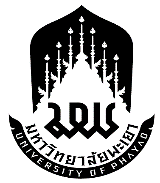 หน่วยงาน.....................................................................................................................................ที่  อว..................................................................................  วันที่ ………………………………………………..เรื่อง	ขอขยายเวลาการรับรองโครงการวิจัยที่ผ่านการรับรองจากคณะกรรมการจริยธรรมการวิจัย   ในมนุษย์ มหาวิทยาลัยพะเยาเรียน	ประธานคณะกรรมการจริยธรรมการวิจัยในมนุษย์ มหาวิทยาลัยพะเยา	ข้าพเจ้า................................................สถานภาพ  อาจารย์   นิสิตระดับปริญญาตรี    นิสิตระดับปริญญาโท      นิสิตระดับปริญญาเอก   อื่นๆ(ระบุ).................คณะ ................ ขอขยายเวลาการรับรองโครงการวิจัยเรื่อง (ชื่อภาษาไทยและภาษาอังกฤษ ....................................เลขที่โครงการวิจัย................ซึ่งได้ผ่านการรับรองแบบ................จากคณะกรรมการจริยธรรมการวิจัยในมนุษย์ เมื่อ วันที่...........เดือน............พ.ศ. ...........และสิ้นสุดการรับรองเมื่อ วันที่...........เดือน............พ.ศ. ........... และได้แนบเอกสารประกอบการพิจารณา ดังนี้			1.	แบบรายงานความก้าวหน้าสำหรับขอขยายเวลาการรับรองโครงการ  จำนวน  1  ชุด			2.	เอกสารประกอบอื่น ๆ ที่เกี่ยวข้องระบุ..................................จำนวน  1  ชุด			3.   ไฟล์ข้อมูลโครงการวิจัยตามข้อ 1 และ 2 เอกสารรับรองฉบับจริง				จึงเรียนมาเพื่อโปรดพิจารณา      	ลงชื่อ…...........................................			   ลงชื่อ.......................................                  (...........................................)			           (…………………………….)	               อาจารย์ที่ปรึกษาโครงการ			            หัวหน้าโครงการวิจัย        	กรณีหัวหน้าโครงการวิจัยเป็นนิสิต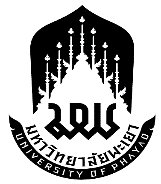 แบบรายงานความก้าวหน้าสำหรับขอขยายเวลาการรับรองโครงการ ครั้งที่.............ต่อคณะกรรมการจริยธรรมการวิจัยในมนุษย์ มหาวิทยาลัยพะเยาเลขที่โครงการวิจัย.................................... รับรองเมื่อวันที่.....................................ช่วงเวลาที่รายงาน.....................ชื่อโครงการวิจัย (ภาษาไทย)...........................................................................................ชื่อโครงการวิจัย (ภาษาอังกฤษ)......................................................................................ชื่อหัวหน้าโครงการวิจัย..................................................................................................สังกัด............................................................................................................................แหล่งทุน.......................................................................................................................รายงานผลการดำเนินงานครั้งที่...........ช่วงเวลาที่รายงาน.................................................รายละเอียด1. ปัญหาและอุปสรรคที่ทำให้การดำเนินงานวิจัยไม่ตรงตามเป้าหมาย คือ............................................................................................................................................................................................................................................................................................2. รายงานฉบับนี้เป็นรายงานฉบับแรกหลังจากที่ท่านเริ่มรับอาสาสมัครเข้าสู่โครงการใช่หรือไม่		ไม่ใช่		ใช่  แนบเอกสารคำชี้แจงและแบบฟอร์มยินยอมของอาสาสมัครคนแรก3. ท่านได้เริ่มดำเนินการวิจัย ณ สถานที่วิจัยของท่าน แล้วหรือไม่			เริ่มดำเนินการแล้ว				 ยังไม่ได้เริ่มดำเนินการ โปรดข้ามไปตอบข้อ 54. ข้อมูลเกี่ยวกับอาสาสมัครในโครงการ	4.1  จำนวนอาสาสมัครที่ลงนามยินยอมเข้าร่วมโครงการ............................ราย		(total subjects consented)		คิดเป็นร้อยละ..........ของจำนวนอาสาสมัครที่วางแผนไว้ในโครงร่างการวิจัย	4.2  จำนวนอาสาสมัครที่ไม่ผ่านการคัดกรอง......................................ราย		(screening failure)	4.3	จำนวนอาสาสมัครที่ถอนตัวออกจากโครงการ.............................ราย		(withdrawal include any death)	4.4	จำนวนอาสาสมัครที่อยู่ในระหว่างการวิจัย..................................ราย	  (active subjects)	4.5	จำนวนอาสาสมัครที่อยู่ในระหว่างติดตาม...................................ราย		(subjects  in  follow-up)	4.6	จำนวนอาสาสมัครที่เสร็จสิ้นการวิจัย..........................................ราย		(subjects  completed)5. ข้อมูลเกี่ยวกับอาการไม่พึงประสงค์ชนิดร้ายแรง (serious adverse events) หรือที่ไม่คาดคิดมาก่อน (unexpected adverse events) และเหตุการณ์ไม่พึงประสงค์ (unanticipated Problems) ที่เกิดขึ้น ณ สถานที่วิจัยของท่าน	5.1	มีอาการไม่พึงประสงค์ชนิดร้ายแรง หรือไม่คาดคิดมาก่อน ต่ออาสาสมัครหรือไม่		  ไม่มี				 มี แนบรายงาน		(อาการไม่พึงประสงค์ชนิดร้ายแรง หมายถึง อาการไม่พึงประสงค์ที่เกิดแก่อาสาสมัครและทำให้อาสาสมัครถึงแก่ความตาย พิการและทุพพลภาพ หรือต้องเข้ารับการรักษาตัวในโรงพยาบาลหรืออยู่โรงพยาบาลนานกว่าปกติ ส่วนอาการไม่พึงประสงค์ที่ไม่คาดคิดมาก่อน หมายถึงอาการเจ็บป่วย     ที่เกิดแก่อาสาสมัครซึ่งไม่ใช่อาการข้างเคียงที่ระบุไว้ในคู่มือนักวิจัย)		5.1.1 มีเหตุการณ์ไม่พึงประสงค์ที่พบและรายงานแก่คณะกรรมการฯ		     ยังไม่ได้รายงาน		 รายงานแล้วเมื่อวันที่.........................................	5.2 มีเหตุการณ์ไม่พึงประสงค์ หรือไม่คาดคิดมาก่อน ต่อการวิจัยหรือไม่		    	 ไม่มี			 มี แนบรายงาน			(เหตุการณ์ไม่พึงประสงค์ หมายถึงเหตุการณ์ใด ๆ ที่ไม่ใช่อาการไม่พึงประสงค์ชนิดร้ายแรงหรือที่ไม่คาดคิดมาก่อน แต่ผู้วิจัยคิดว่าอาจเป็นปัญหาต่อการวิจัย เช่น ไฟไหม้สถานที่วิจัย  การย้ายสถานที่วิจัย ผู้ช่วยวิจัยถูกดำเนินคดี ฯลฯ หรือมีผลต่อการเก็บรักษาข้อมูล เช่น ความเสียหายแก่เครื่องคอมพิวเตอร์ที่ใช้เก็บข้อมูล หรือการถูกโจรกรรมข้อมูล ฯลฯ)          5.2.1 มีเหตุการณ์ไม่พึงประสงค์ที่พบและรายงานแก่คณะกรรมการฯ		    	 ยังไม่ได้รายงาน		 รายงานแล้วเมื่อวันที่.........................................6. ข้อมูลเกี่ยวกับการดำเนินวิจัย	6.1	มีการเปลี่ยนแปลงวิธีวิจัย (protocol violation) ซึ่งท่านยังไม่ได้รายงานแก่คณะกรรมการฯหรือไม่		 ไม่มี				 มี แนบรายงาน6.2 มีการดำเนินการวิจัยที่แตกต่างจากที่ระบุไว้ในโครงร่างการวิจัย (protocol deviation) ซึ่งท่านยังไม่ได้รายงานแก่คณะกรรมการฯหรือไม่		 ไม่มี				 มี แนบรายงาน	6.3 มีการเปลี่ยนแปลงผู้รับผิดชอบโครงการวิจัยซึ่งท่านยังไม่ได้รายงานแก่คณะกรรมการฯ หรือไม่		 ไม่มี				 มี แนบประวัติความรู้ความชำนาญของผู้รับผิดชอบใหม่7. มีการเปลี่ยนแปลงเอกสารเกี่ยวกับโครงการวิจัยซึ่งท่านยังไม่ได้รายงานแก่คณะกรรมการฯหรือไม่		 ไม่มี				 มี แนบเอกสารที่เกี่ยวข้อง8. มีการเปลี่ยนแปลงความรู้ใหม่ที่เกี่ยวข้องกับการดำเนินการวิจัยนี้หรือไม่		 ไม่มี				 มี แนบเอกสารที่เกี่ยวข้อง9. มีข้อมูลเพิ่มเติมที่เกี่ยวข้องกับความเสี่ยงหรือประโยชน์ของโครงการวิจัยหรือไม่		 ไม่มี				 มี แนบเอกสารที่เกี่ยวข้อง10.	มีอาสาสมัครร้องเรียนเกี่ยวกับโครงการวิจัยของท่านในช่วงเวลารายงานนี้หรือไม่		 ไม่มี				 มี ระบุ หรือแนบรายงาน………………..11. ในช่วงเวลาที่รายงาน มีข่าวที่เกี่ยวข้องกับการวิจัยและอาจส่งผลต่อทัศนคติของประชาชนหรือ	การตัดสินใจเข้าร่วมโครงการวิจัยของอาสาสมัครในโครงการของท่านหรือไม่		 ไม่มี				 มี ระบุ หรือแนบข้อมูล……………….	ข้าพเจ้าขอรับรองว่าได้ตรวจสอบความถูกต้องของข้อมูล และรายงานตามความเป็นจริงทุกประการลงชื่อ.............................................................     (.............................................................)หัวหน้าโครงการวิจัยวันที่..............................................................